WILMCOTE PARISH COUNCILANNUAL GENERAL MEETINGTo be held on 20th May 2015 in Wilmcote Village Hall at 7.30 p.m.Signed       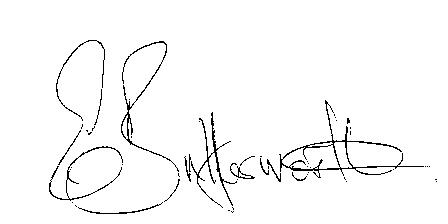 Clerk to the Council							14th May 2015AGENDAElection of ChairmanRecord of members presentApologies for AbsenceTo receive the Chairman’s Declaration of Acceptance of OfficeTo receive all Councillor’s Declarations of Acceptance of OfficeTo receive all Councillor’s Register of Members’ Interests formsTo approve for signature the Minutes of the AGM 21st May 2014Election of Vice ChairmanAppointment of Internal AuditorTo agree cheque signatories and sign appropriate Bank MandateStatement of Finances as at 31st March 2015Approve following annual accounts for payment:WALC annual subscriptionInsurance renewal premiumData protectionCPRE subscriptionAudit feesClerk’s salary and accounting to the Inland Revenue for all tax deducted